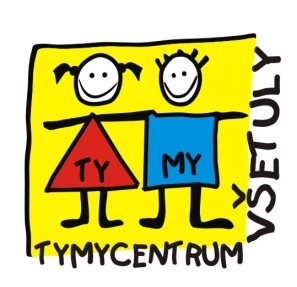 MŠMT, AŠSK ve spolupráci se SVČ TYMY nabízí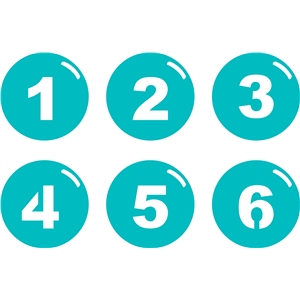 v průběhu měsíce srpna.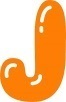 4.+.5.8. ,11.+12.8. ,18.+19.8., 25.+.26.8.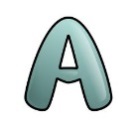 Tyto dny jsou určeny pro žáky 1. a 2. stupně ZŠ.V každé skupině 10 – 1 5dětíAkce se bude konat pouze v případě naplnění kapacityJedná se o smysluplnou a zábavnou alternativu trávení volného času o prázdninách! Akce je dotovaná MŠMT a je zcela zdarma včetně stravy a programu !!!Program bude v tyto dny od 8 do 16 hodin v SVČ TYMY.Program zajišťují zkušení učitelé a volnočasoví pedagogové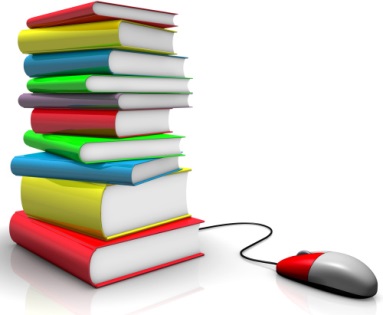 Denní program bude rozdělen: 1. vzdělávací část (4 hodiny)2. volnočasová část (4 hodiny)sportovní aktivity, výtvarka, keramika, atd…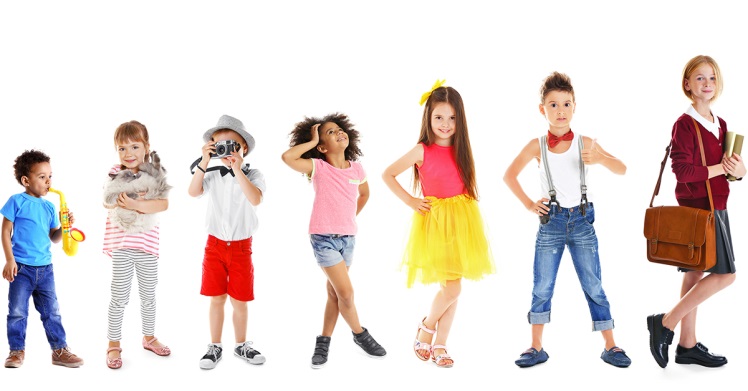 Moc se na Vás těšíme!!!Více informací najdete na našem 
webu, Facebooku a v kanceláři SVČ.Přihlášky nejpozději do 15. 7. 2020 v kanceláři SVČ TYMY, popřípadě do naplnění kapacity !!! Mgr. Jarmila Vaclachová 734 358 562